Apéndice onlineTabla IResumen de los estudios, las variables y métodos utilizadosTabla IIGasto anitario respecto delPIB en países de la UE Tabla IIIEstadística escriptiva de la muestra utilizadaTabla IVTabla de confusión de los modelos con el fichero test y con todos los registros rec (%)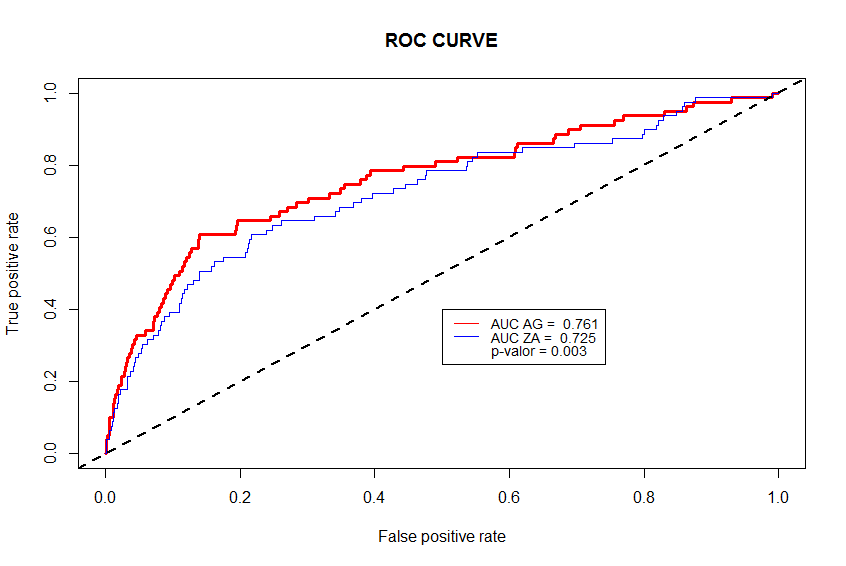 Figura I. Comparación urvas ROC entre el modelo AG y Z-Score Altman. EstudioVariablesModelo stadísticoBeaver (1966)Net Income to Total DebtNet Income to SalesNet Income to Net WorthCash Flow to Total DebtCash Flow to Total AssetsModelo nivariableAltman (1968)X1 Working Capital/Total AssetsX2 Retained Earnings/Total AssetsX3 EBIT/ Total Assets X4 Market Value of Equity/Book Value of Total DebtX5 Sales/Total AssetsAnálisis discriminante múltipleOhlson (1980)X1log(total assets/GNP Price-level index)X2total liabilities/total assetsX3working capital/total assetsX4current liabilities/current assetsX5 1 if tota liabilities excedes total assets; 0 otherwiseX6net income/total assetsX7fund provided by operations/total liabilitiesX81 if net income was negative for last two years, 0 otherwiseX9(NIt – Nit-1)/(|NIt| + |NIt-1|) where NIt is net income for the most recent periodogit Zmijewski (1984)1 Net income/Total assetsX2 Total Liabilities / Total assetsX3 Current Assets / Current LiabilitiesModelOdom Sharda (1990)X1 Working Capital/Total AssetsX2 Retained Earnings/Total AssetsX3 EBIT/ Total Assets X4 Market Value of Equity/Book Value of Total DebtX5 Sales/Total AssetsInteligencia rtificialAltman (2000)X1 Working Capital/Total AssetsX2 Retained Earnings/Total AssetsX3 EBIT/ Total Assets X4 Book Values of Equity/Book Value of Total DebtX5 Sales/Total AssetsShin y Lee (2001) X1Net income to stockholder’s equityX2Quick ratioX3Liquidity ratioX4Current liability to total assetsX5Retained earnings to total assetsX6 Stockholders’ equity to total assetsX7 Financial expenses to salesInteligencia rtificialAlgoritmos genéticosPaís Gasto sanitario total respecto PIBGasto sanitario público respecto PIBGasto sanitario privado respecto PIBEspaña9,0 %6,3 %2,7 %Francia11,0 %8,6 %2,4 %Italia9,0 %6,8 %2,2 %Reino Unido9,7 %7,7 %2,0 %Suecia11,1 %9,3 %1,8 %Alemania11,1 %9,4 %1,7 %Total UE9,9 %7,8 %2,1 %CNAE (escripción)Empresas activasn (%) Empresas concurson (%)2110: Fabricación de productos farmacéuticos en base68 (1,17)2 (2,53)2120: Fabricación de especialidades farmacéuticas147 (2,52) 0 (0)3250: Fabricación de instrumentos y suministros médicos y odontológicos160 (2,75)4 (5,06)4646: Comercio al por mayor de productos farmacéuticos767 (13,17)4 (5,06)4773: Comercio al por menor de productos farmacéuticos en establecimientos especializados150 (2,58)0 (0)4774: Comercio al por menor de artículos médicos y ortopédicos en establecimientos especializados525 (9,01)2 (2,53)7211: Investigación y desarrollo experimental en biotecnología37 (0,64)1 (1,27)7219: Otra investigación y desarrollo experimental en ciencias naturales y técnicas153 (2,63)9 (11,39)7490: Otras actividades profesionales, científicas y técnicas n.c.o.p.1256 (21,57)35 (44,3)8610: Actividades hospitalarias206 (3,54)1 (1,27)8621: Actividades de medicina general237 (4,07)5 (6,33)8622:Actividades de medicina especializada541 (9,29)4 (5,06)8623: Actividades odontológicas695 (11,93)3 (3,8)8690:Otras actividades sanitarias882 (15,14)9 (11,39)Total5824 (100)79 (100)DatosModeloClase ctualPredicciónPredicciónDatosModeloClase ctualConcurso creActivaTotalFichero estAGConcurso 4.453 (56,37)3.447 (43,63)7.900Fichero estAGActiva1.130 (14,30)6.770 (85,70)7.900Fichero estZ-Score AltmanConcurso 4.200 (53,16)3.700 (46,84)7.900Fichero estZ-Score AltmanActiva1.212 (15,34)6.688 (84,66)7.900Todos los registrosAGConcurso 48 (60,76)31 (39,24)79Todos los registrosAGActiva845 (14,51)4.979 (85,49)5.824Todos los registrosZ-Score AltmanConcurso 42 (53,16)37 (46,84)79Todos los registrosZ-Score AltmanActiva964 (16,55)4.860 (83,45)5.824